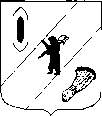 АДМИНИСТРАЦИЯ  ГАВРИЛОВ-ЯМСКОГОМУНИЦИПАЛЬНОГО  РАЙОНАПОСТАНОВЛЕНИЕ12.09.2014 № 1282О  внесении изменений в постановлениеАдминистрации  Гаврилов-Ямскогомуниципального района от 27.09.2011  № 1373В  связи с разработкой муниципальной программы «Охрана окружающей среды в Гаврилов-Ямском  муниципальном районе», руководствуясь статьей 31 Устава Гаврилов-Ямского муниципального района,АДМИНИСТРАЦИЯ МУНИЦИПАЛЬНОГО РАЙОНА ПОСТАНОВЛЯЕТ:	1.Продлить срок действия муниципальной целевой программы «Обращение с твердыми бытовыми отходами на территории Гаврилов-Ямского муниципального района» на 2011-2015 годы, утвержденной постановлением Администрации Гаврилов-Ямского муниципального района от 22.12.2010 № 1886  на 2015 год и внести следующие изменения: 	1.1.Наименование муниципальной целевой программы читать в новой редакции «Обращение с твердыми бытовыми отходами на территории Гаврилов-Ямского муниципального района» на 2011-2015 годы.1.2. В  паспорте Программы :1.2.1. в строке  «Наименование Программы»  слова  «2014 годы»  заменить  словами  «2015 годы»;1.2.2. в строке «Сроки (этапы) реализации Программы слова «2014 годы» заменить  словами  « 2015 годы»;1.2.3. в строке «Объемы и источники финансирования»   вторую графу читать в новой редакции: 2011 год  0,8 млн.руб  , в т.ч.: - областной бюджет  0,72 млн.руб.;- бюджет муниципального района 0,08 млн..руб.;2012 год  -0 млн.руб  , в т.ч.: - областной бюджет  -0 млн.руб.;- бюджет муниципального района -0 млн..руб.;- бюджеты поселений  -0 млн..руб.2013 год  0,667  млн.руб., в т.ч.:- областной бюджет  0,6  млн.руб.;- бюджет муниципального района -  млн.руб.;- бюджеты поселений 0,067  млн.  руб.2014 год-  0,1 млн. руб., в т.ч.:- областной бюджет 0  млн. руб.;- бюджет муниципального района  0,1 млн. руб.;- бюджеты поселений   0 млн. руб.2015г. – 0,1 млн.руб  в т.ч.:- областной бюджет  0 млн.руб.;- бюджет муниципального района 0,1 млн..руб.;- бюджеты поселений  0 млн.руб.1.3. Таблицу «Общая потребность в ресурсах» читать в новой редакции (Приложение 1). 1.4. В разделе  III «Сроки  реализации Программы» число «2014» заменить числом «2015».1.5. Раздел VI «Перечень  мероприятий Программы» читать в новой редакции (Приложение 2).	2. Контроль за исполнением постановления возложить на заместителя Главы Администрации Гаврилов-Ямского муниципального района Таганова В.Н.	3. Постановление опубликовать в официальном печатном издании и разместить на официальном сайте Администрации муниципального района в сети Интернет.	4. Постановление вступает в силу с момента официального опубликования.Глава Администрациимуниципального района                                                                     В.И.СеребряковПриложение 1к постановлениюАдминистрации муниципального  района12.09.2014 № 1282Общая потребность в ресурсах     	Приложение 2к постановлениюАдминистрации муниципального  районаот  12.09.2014 № 1282VI. Перечень мероприятий Программы Список используемых сокращений:ДООСиП - департамент охраны окружающей среды и природопользования Ярославской области ;ДЖКХиИ - департамент жилищно-коммунального хозяйства и инфраструктуры Ярославской области ;МР -Администрация муниципального района ;Г.П. ГЯ- Администрация городского поселения Гаврилов-Ям;С.П –Администрации сельских поселенийНаименование ресурсовЕдиница измеренияПотребностьПотребностьПотребностьПотребностьПотребностьПотребностьВсегов том числе по годамв том числе по годамв том числе по годамв том числе по годамв том числе по годам2011г2012г2013г.2014г.2015гФинансовые ресурсы – всегов т.ч.млн.руб1,6670,8-0,6670,10,1- областной бюджетмлн.руб1,320,72-0,6--- бюджет муниципального районамлн.руб0,280,08--0,10,1-бюджет поселениямлн.руб0,067--0,067--№ п/п Наименование мероприятия Срок выполнения (годы)Исполнители Всего по Программе, тыс. рублей В том числе по годам, тыс. рублей В том числе по годам, тыс. рублей В том числе по годам, тыс. рублей В том числе по годам, тыс. рублей В том числе по годам, тыс. рублей 2011 2012 2013 2014 20151 2 3 4 5 6 7 8 9 10Задача 1. Разработка генеральной схемы очистки территории Гаврилов-Ямского муниципального района Задача 1. Разработка генеральной схемы очистки территории Гаврилов-Ямского муниципального района Задача 1. Разработка генеральной схемы очистки территории Гаврилов-Ямского муниципального района Задача 1. Разработка генеральной схемы очистки территории Гаврилов-Ямского муниципального района Задача 1. Разработка генеральной схемы очистки территории Гаврилов-Ямского муниципального района Задача 1. Разработка генеральной схемы очистки территории Гаврилов-Ямского муниципального района Задача 1. Разработка генеральной схемы очистки территории Гаврилов-Ямского муниципального района Задача 1. Разработка генеральной схемы очистки территории Гаврилов-Ямского муниципального района Задача 1. Разработка генеральной схемы очистки территории Гаврилов-Ямского муниципального района Задача 1. Разработка генеральной схемы очистки территории Гаврилов-Ямского муниципального района 1.Разработка (корректировка) генеральных схем очистки территорий муниципальных образований Ярославской области - всегов том числе за счёт средств:2011 Отдел муници-пального хо-зяйства и приро-допользования,ДООСиП,ДЖКХиИ 800,0 800,0---- областного бюджета 720,0720,0---- бюджета мр 80,080,0---Итого по задаче 1в том числе средства:800,0 800,0---- областного бюджета 720,0720,0---- бюджета муниципального района 80,080,0---Задача 2. Модернизация инфраструктуры обращения с ТБО с внедрением раздельного сбора и сортировки ТБО Задача 2. Модернизация инфраструктуры обращения с ТБО с внедрением раздельного сбора и сортировки ТБО Задача 2. Модернизация инфраструктуры обращения с ТБО с внедрением раздельного сбора и сортировки ТБО Задача 2. Модернизация инфраструктуры обращения с ТБО с внедрением раздельного сбора и сортировки ТБО Задача 2. Модернизация инфраструктуры обращения с ТБО с внедрением раздельного сбора и сортировки ТБО Задача 2. Модернизация инфраструктуры обращения с ТБО с внедрением раздельного сбора и сортировки ТБО Задача 2. Модернизация инфраструктуры обращения с ТБО с внедрением раздельного сбора и сортировки ТБО 2.1.Обустройство  контейнерных площадок  и закупка  контейнеровв том числе за счёт средств:2012-2014 Администрация поселений, ДЖКХиИ 666,667--666,667- областного бюджета 600,0--600,0- бюджетов Г.П. ГЯ, С.П.66,667--66,667	Задача 3  Проведение Дней защиты от экологической опасности	Задача 3  Проведение Дней защиты от экологической опасности	Задача 3  Проведение Дней защиты от экологической опасности	Задача 3  Проведение Дней защиты от экологической опасности	Задача 3  Проведение Дней защиты от экологической опасности	Задача 3  Проведение Дней защиты от экологической опасности	Задача 3  Проведение Дней защиты от экологической опасностиПроведение Дней защиты от экологической опасности100,0100,0100,03.1.Транспортировка ртуть содержащих ламп5,05,05,03.2Приобретение контейнеров для утилизации ртуть содержащих ламп783.3.Управлению образования на проведение природоохранных мероприятий в соответствии со сметой расходов70,01770,03.3Награждение участников  по подведению итогов «Дней защиты от экол.опасности»25,025,0Всего по Программев том числе средства:1566,667800,0-666,667100,0100,0- областного бюджета 1320720,0-600,0-- бюджетов МР, .Г.П. ГЯ,.С.П.246,66780,0-66,667100,0100,0